CALCIO A CINQUESOMMARIOSOMMARIO	1COMUNICAZIONI DELLA F.I.G.C.	1COMUNICAZIONI DELLA L.N.D.	1COMUNICAZIONI DELLA DIVISIONE CALCIO A CINQUE	1COMUNICAZIONI DEL COMITATO REGIONALE MARCHE	1COMUNICAZIONI DELLA F.I.G.C.COMUNICAZIONI DELLA L.N.D.COMUNICAZIONI DELLA DIVISIONE CALCIO A CINQUECOMUNICAZIONI DEL COMITATO REGIONALE MARCHEPer tutte le comunicazioni con la Segreteria del Calcio a Cinque - richieste di variazione gara comprese - è attiva la casella e-mail c5marche@lnd.it; si raccomandano le Società di utilizzare la casella e-mail comunicata all'atto dell'iscrizione per ogni tipo di comunicazione verso il Comitato Regionale Marche. SPOSTAMENTO GARENon saranno rinviate gare a data da destinarsi. Tutte le variazioni che non rispettano la consecutio temporum data dal calendario ufficiale non saranno prese in considerazione. (es. non può essere accordato lo spostamento della quarta giornata di campionato prima della terza o dopo la quinta).Le variazioni dovranno pervenire alla Segreteria del Calcio a Cinque esclusivamente tramite mail (c5marche@lnd.it) con tutta la documentazione necessaria, compreso l’assenso della squadra avversaria, inderogabilmente  entro le ore 23:59 del martedì antecedente la gara o entro le 72 ore in caso di turno infrasettimanale.Per il cambio del campo di giuoco e la variazione di inizio gara che non supera i 30 minuti non è necessaria la dichiarazione di consenso della squadra avversaria.FINALS CUP 2023/2024Le Finals Cup di Calcio a Cinque 2023/2024 si terranno a Jesi al Palasport “Ezio Triccoli” (Via Tabano) dal 4 al 7 gennaio 2024.Il regolamento sarà pubblicato in un apposito Comunicato Ufficiale di prossima emissione.GARA ITALIA – SPAGNA, QUALIFICAZIONE MONDIALE CALCIO A CINQUEIl giorno MERCOLEDI’ 20 DICEMBRE 2023 alle ore 18:30 presso il “PalaCattani” di FAENZA (RA) si terrà la gara ITALIA – SPAGNAvalevole per il gruppo “D” dei gironi di qualificazione al Mondiale di Calcio a Cinque.Vista l’importanza della gara si confida in una numerosa partecipazione di pubblico.Si allega al presente C.U. la cover ufficiale della gara. GIORNATA INTERNAZIONALE DELLA DISABILITA’Si informa che la Lega Nazionale Dilettanti ha aderito alla Giornata Internazionale della disabilità che ricorrerà il 3 dicembre 2023.A tale riguardo si invitano le Società a svolgere idonea attività divulgativa e a voler trasmettere con l’ausilio di un speaker e/o di un impianto audio all’interno degli impianti sportivi – laddove possibile – i contenuti del messaggio di seguito riportato, in occasione di tutte le gare in programma nelle giornate dal 1° al 3  dicembre 2023 e, se previsti, nei posticipi programmati per lunedì 4 dicembre 2023:“La Lega Nazionale Dilettanti e la Divisione Calcio Paralimpico e Sperimentale della FIGC celebrano insiema la Giornata Internazionale dei diritti delle presone con disabilità del 3 dicembre”SVINCOLI EX ART. 117 BIS NOIFSecondo quanto previsto dall’art. 117 Bis delle NOIF per la risoluzione del rapporto contrattuale di lòavoro sportivo o di apprendistato con calciatori/calciatrici non professionisti/e, “Giovani Dilettanti”, “giovani di Serie” e dei calciatori/calciatrici di calcio a 5Vista la documentazione deposititata a mezzo PEC al Comitato Regionale Marche, si dichiarano svincolati i seguenti calciatori:AUTORIZZAZIONE EX ART. 34/3 N.O.I.F.Vista la certificazione presentata in conformità all’art. 34/3 delle N.O.I.F. si concede l’autorizzazione, prevista al compimento del 14° anno di età per le calciatrici e al 15° anno di età per i calciatori, ai/alle seguenti calciatori/trici:BRUALDI ALESSANDRO		nato 04.09.2008	SSDARL ITALSERVICE C5GASPEROTTO ALEESANDRO	nato 30.08.2008	SSDARL ITALSERVICE C5NOTIZIE SU ATTIVITA’ AGONISTICACALCIO A CINQUE SERIE DVARIAZIONI AL PROGRAMMA GAREGIRONE AGIRONE BGIRONE EUNDER 17 C5 REGIONALI MASCHILIRISULTATIRISULTATI UFFICIALI GARE DEL 30/11/2023Si trascrivono qui di seguito i risultati ufficiali delle gare disputateRISULTATI UFFICIALI GARE DEL 30/11/2023Si trascrivono qui di seguito i risultati ufficiali delle gare disputateGIUDICE SPORTIVOIl Giudice Sportivo Avv. Agnese Lazzaretti, con l'assistenza del segretario Angelo Castellana, nella seduta del 01/12/2023, ha adottato le decisioni che di seguito integralmente si riportano:GARE DEL 30/11/2023 PROVVEDIMENTI DISCIPLINARI In base alle risultanze degli atti ufficiali sono state deliberate le seguenti sanzioni disciplinari. SOCIETA' AMMENDA Euro 50,00 TRE TORRI A.S.D. 
per avere i propri giocatori offeso i calciatori della squadra avversaria a fine gara. CALCIATORI ESPULSI SQUALIFICA PER UNA GARA EFFETTIVA CALCIATORI NON ESPULSI SQUALIFICA PER UNA GARA EFFETTIVA PER RECIDIVITA' IN AMMONIZIONE (V INFR) AMMONIZIONE CON DIFFIDA (IV INFR) AMMONIZIONE (II INFR) F.to IL SEGRETARIO                                   F.to IL GIUDICE SPORTIVO                         Angelo Castellana        	                                Agnese LazzarettiCLASSIFICAGIRONE AGIRONE BGIRONE CUNDER 15 C5 REGIONALI MASCHILIVARIAZIONI AL PROGRAMMA GAREGIRONE B*     *     *Il versamento delle somme relative alle ammende comminate con il presente Comunicato Ufficiale deve essere effettuato entro il 11 dicembre 2023 a favore di questo Comitato Regionale mediante bonifico bancario da versare alle seguenti coordinate: BNL – ANCONABeneficiario: 	Comitato Regionale Marche F.I.G.C. – L.N.D.IBAN: 		IT 81 E 01005 02600 0000 0000 8868Eventuali reclami con richieste di copia dei documenti ufficiali avverso le decisioni assunte con il presente Comunicato dovranno essere presentati, ai sensi dell’art. 76 C.G.S., alla:F.I.G.C. – Corte Sportiva di Appello TerritorialeVia Schiavoni, snc – 60131 ANCONA (AN)PEC: marche@pec.figcmarche.itIl pagamento del contributo di reclamo dovrà essere effettuato: - Tramite Addebito su Conto Campionato - Tramite Assegno Circolare Non Trasferibile intestato al Comitato Regionale Marche F.I.G.C. – L.N.D. - Tramite Bonifico Bancario IBAN FIGC: I IT 81 E 01005 02600 0000 0000 8868*     *     *ORARIO UFFICIL’orario di apertura degli uffici del Comitato Regionale Marche è il seguente:E’ comunque attivo durante i suddetti orari, salvo assenza degli addetti, anche il servizio telefonico ai seguenti numeri:Ufficio Segreteria		071/28560404Ufficio Amministrazione	071/28560322 Ufficio Tesseramento 	071/28560408 Ufficio Emissione Tessere	071/28560401Pubblicato in Ancona ed affisso all’albo del Comitato Regionale Marche il 01/12/2023.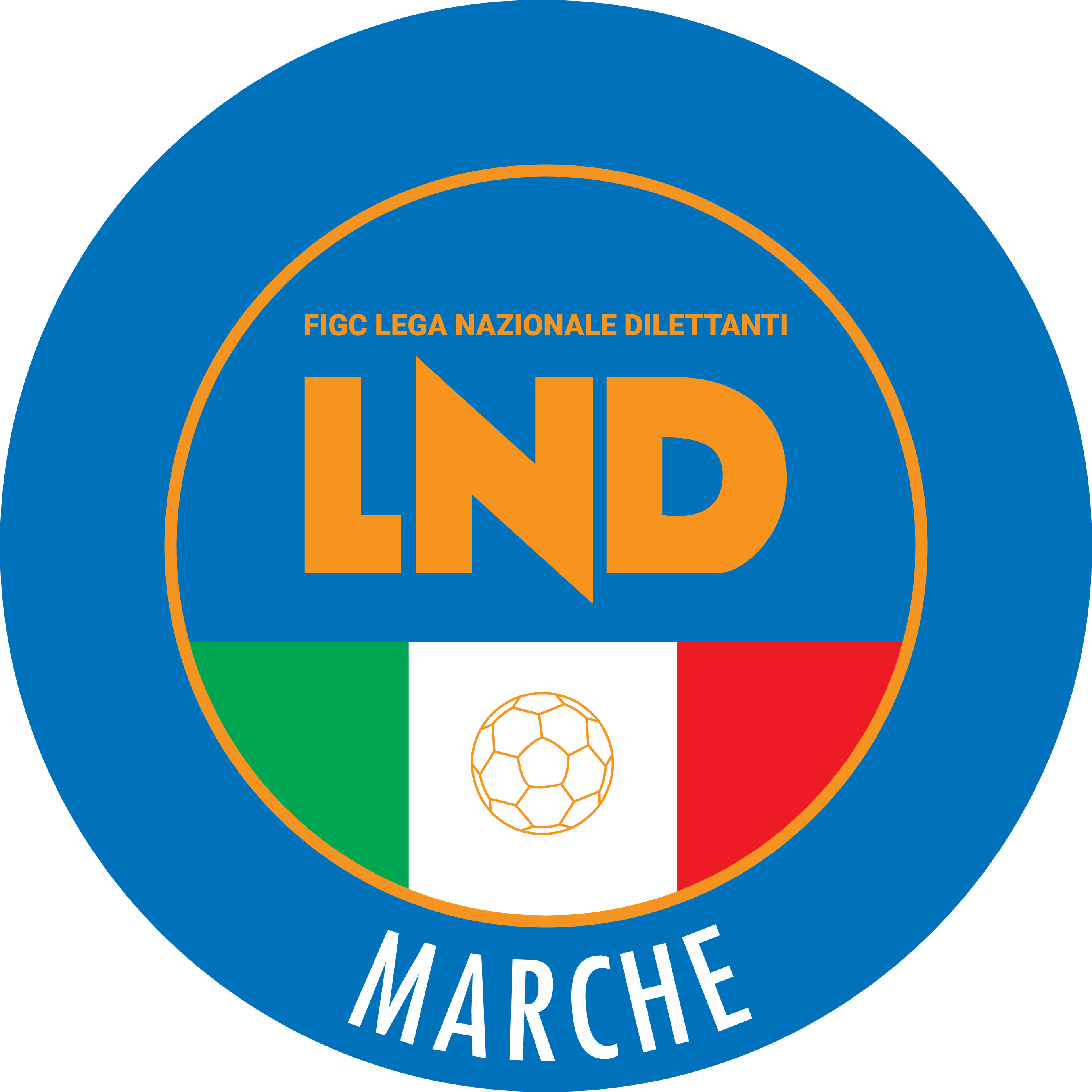 Federazione Italiana Giuoco CalcioLega Nazionale DilettantiCOMITATO REGIONALE MARCHEVia Schiavoni, snc - 60131 ANCONACENTRALINO: 071 285601 - FAX: 071 28560403sito internet: marche.lnd.ite-mail: c5marche@lnd.itpec: c5marche@pec.figcmarche.itTelegram: https://t.me/lndmarchec5Stagione Sportiva 2023/2024Comunicato Ufficiale N° 51 del 01/12/2023Stagione Sportiva 2023/2024Comunicato Ufficiale N° 51 del 01/12/2023MatricolaCalciatoreNascitaMatricolaSocietà1030930CLEMENZ ALEXIS ALBER10.03.199565.018A.S.D. CAMERINO CALCIO4004082D’ANGELO IVAN06.05.199078.080A.S.D. ATLETICO CENTOBUCHI4280239DE STEFANO CARMINE25.03.1992938.107A.S.D. JESI  2270415SHIBA KLEJVIS12.11.2000947.047A.S.D. SANGIUSTESE VP3863203SIGNORELLI VINCENZO19.05.1991951.529A.S.D. FUTSAL MONTEMARCIANData GaraN° Gior.Squadra 1Squadra 2Data Orig.Ora Var.Ora Orig.Impianto11/12/202311 AACQUALAGNA CALCIO C 5AUDAX CALCIO PIOBBICO08/12/202321:1521:30Data GaraN° Gior.Squadra 1Squadra 2Data Orig.Ora Var.Ora Orig.Impianto11/12/202311 APOLISPORTIVA FUTURA A.D.ANKON NOVA MARMI08/12/202321:1521:45Data GaraN° Gior.Squadra 1Squadra 2Data Orig.Ora Var.Ora Orig.Impianto06/12/202311 AFUTSAL L.C.TRIBALCIO PICENA08/12/202321:00CRESCENZI ALEX(SANGIORGIO) BALDELLI ALESSANDRO(SPECIAL ONE SPORTING CLUB) DE ANGELIS EDOARDO(TRE TORRI A.S.D.) CARELLA FRANCESCO(CARISSIMI 2016) MARANESI NICOLAS(SANGIORGIO) MAZZONI GABRIELE(SANGIORGIO) SquadraPTGVNPGFGSDRPEA.S.D. AMICI DEL CENTROSOCIO SP.249800788700SSDARL ITALSERVICE C51695114310330CARISSIMI 20161294042245-230A.S.D. SPECIAL ONE SPORTING CLUB1093132737-100G.S. AUDAX 1970 S.ANGELO792152442-180A.S.D. CALCIO A 5 CORINALDO792152746-190A.S. BULDOG T.N.T. LUCREZIA391071245-330sq.B AMICI DEL CENTROSOCIOsq.B090000000SquadraPTGVNPGFGSDRPEA.S.D. ACLI MANTOVANI CALCIO A 52799009420740C.U.S. ANCONA2197028715720A.S.D. REAL FABRIANO1896037321520A.S.D. JESI1595041727-100A.S.D. OSIMO FIVE1294052452-280A.S.D. MONTELUPONE CALCIO A 5993063955-160A.S.D. CSI GAUDIO692073976-370POL.D. VIRTUS FORTITUDO 1950 SSD0900916123-100SquadraPTGVNPGFGSDRPEA.S.D. C.U.S. MACERATA CALCIO A51795203816220U.S. TRE TORRI A.S.D.159503312650ASR FIGHT BULLS CORRIDONIA129403302370A.S.D. ACLI AUDAX MONTECOSARO C51193232627-10A.S.D. SANGIORGIO1093144328150A.S.D. FUTSAL VIRE GEOSISTEM ASD1093142840-120A.S.D. NUOVA JUVENTINA FFC391071854-360sq.B FIGHT BULLS CORRIDONIsq.B090000000Data GaraN° Gior.Squadra 1Squadra 2Data Orig.Ora Var.Ora Orig.Impianto07/12/202311 AGROTTACCIA 2005C.U.S. MACERATA CALCIO A509/12/202319:0017:15GIORNOMATTINOPOMERIGGIOLunedìChiuso15.00 – 17.00Martedì10.00 – 12.00ChiusoMercoledìChiusoChiusoGiovedì10,00 – 12.00 ChiusoVenerdìChiusoChiusoIl Responsabile Regionale Calcio a Cinque(Marco Capretti)Il Presidente(Ivo Panichi)